Our ref: NBR/SROJune 2023Dear Applicant       I am delighted you have taken an interest in the position of Assistant Principal at Newcastle Academy, part of the United Endeavour Trust. Your application will be the first step in joining our ambitious and expanding team and coincides with an exciting phase of our development as we progress our Academy and grow our MAT (Multi Academy Trusts).   We are seeking an experienced middle leader who has the desire to drive academic excellence for all.Our aim is:   To be the School of Choice for our local community by:Providing a Quality First education for all our studentsDelivering an aspirational curriculum leading to academic successTaking a tailored approach to supporting individual needsEnsuring students become resilient, independent, and confident citizensWe need passion and commitment; the right candidate will be able to inspire our young people, believe in them and lead the team from strength to strength. You will be well supported by the school’s staff and by me personally, and there will be opportunities for cross-school co-operation and career progression within our MAT. Prospective candidates are more than welcome to visit us prior to application and meet some of our dedicated team.       If you would like to join us, to help to develop the faculty further towards its goal of becoming ‘Outstanding’ and to work at Newcastle Academy, please outline your experiences and philosophy to date.  Your letter of application should be no longer than 2 sides of A4 and should address the following questions;      What do you understand by academic excellence for all?How do you think this can be achieved?What will be your priorities in your first term?I look forward to receiving your application.    Yours sincerely
Nicola Bromley-Smith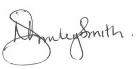 Principal